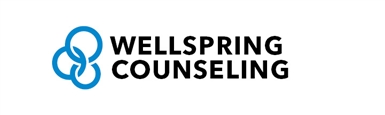 Notice of Privacy PracticesTHIS NOTICE DESCRIBES HOW CLINICAL INFORMATION ABOUT YOU MAY BE USED AND DISCLOSED AND HOW YOU GET ACCESS TO THIS INFORMATION.  PLEASE REVIEW CAREFULLY. This notice describes the privacy practices of WellSpring Counseling (hereinafter referred to as WSC).  This notice applies to all health records that identify you and care you receive from us.  If you are under 18 years of age, your parents or guardian must sign for you and handle privacy rights for you. PRIVACY AND LAWSWe are required to give you this Notice of our Privacy Policy because of the federal law, the Health Insurance Portability and Accountability Act 1996 (HIPAA). We will follow the terms of this Notice while it is in effect and inform you or any changes.  As WSC we believe that your health information is personal.  We keep records of the care and services that you receive at our facilities.  We are committed to keeping your health information private, and we are also required by law to respect your confidentiality.WHO WILL FOLLOW THIS NOTICEAny healthcare professional authorized to enter information into your clinical record, all employees, staff and other personnel at this practice who may need access to your information must abide by this Notice of Privacy Practices. All business associates such as our billing service, sites and locations of this practice may share information with each other for the treatment, payment purposes or health care operations described in this Notice.  Except where treatment is involved, only the minimum necessary information needed to accomplish the task will be shared. PROTECTED HEALTH INFORMATION (PHI). Any information we collect regarding your physical or mental health is called Protected Health Information (PHI).  This may include the intake assessment, counseling sessions, psychological testing, records requested from other treating professionals and payments for your healthcare.  All this information comprises your clinical record, which may be stored as paper charts and files, computer and electronic data.  The clinical record is the property of WSC but the PHI in the clinical record belongs to you. THE USE AND DISCLOSURE OF PROTECTED HEALTH INFORMATION USE. This is when your information is read by your counselor or other approved WSC personnel for routine purposes (for example: insurance billing). Disclosure. This is when your information is shared with, or sent to, others outside of WSC. Consent Form.  By law we may not treat you, unless you give us written authorization to use your PHI for the purposes of treatment, payment and healthcare operations.  We may use and disclose your information without your specific consent. Treatment. We may use and disclose your PHI to provide, coordinate or manage your healthcare related services. For example, if we may consult with other health care providers regarding your treatment with us, or if we refer you to another professional such as a physician or psychiatrist, for additional services. Payment.   We may use and disclose your PHI to bill you, your insurance provided or others, to be paid for the treatment we provide you.  We may contact your insurance company to check exactly what your insurance covers.  They may request information from us, such as reporting agencies relating to collection of payments owed to us. Health Care Operations.  We may use and disclose your PHI for health care operations to ensure that you receive quality care.  For example, to review our treatment and services and to evaluate the performance of our staff as it relates to your care. APPOINTMENT REMINDERS, TEST RESULTS AND TREATMENT INFORMATIONWSC may contact you to provide appointment reminders, test results, or to give you information about other treatments or health-related services that may be of interest to you.  Ways we may contact you include voice mail messages, postcards, letters, email and other forms of communication, unless you direct us otherwise in writing.  OTHER USES AND DISCLOSURES NOT REQUIRING CONSENT OR AUTHORIZATIONThe law lets us use and disclose some of the PHI without your consent or authorization.  When required by law. There are some federal, state or local laws, which require us to disclose PHI. By law we are required to report: Suspected child or elder abuse or neglect.Abuse of neglect of an incompetent adult (such as severely mentally retarded adult). Incidents of domestic violence. If you are involved in a lawsuit or legal proceeding and we receive a subpoena, discovery request or other lawful process, we may have to release some of your PHI.  We will only do so after attempting to inform you of the request, consulting your lawyer or trying to get a court order to protect the information requested.  We have to release information to the government agencies, which check on us to see what we are obeying in privacy laws. For Law Enforcement Purposes. We may release PHI if asked to do so by a law enforcement official to investigate a crime or criminal.  For Public Health Activities.  We may disclose PHI to coroners, medical examiners or funeral directors, and to organizations relating to organ, eye or tissue donations or transplants. For specific government functions.  We may disclose PHI of military personnel and veterans to government benefit programs relating to eligibility and enrollment, to worker’s compensation programs, or correctional facilities if you are an inmate, and for national security reasons. To prevent a serious threat to health or safety.  If we believe that there is a serious health or safety, of that of another person, or the public, we can disclose some of your PHI.  We will only do this to persons who can prevent the danger.  USES AND DISCLOSURES TO WHICH YOU HAVE AN OPPORTUNITY TO OBJECT We may share your PHI with your family or others involved in your care, such as close friends or clergy.  You may inform us as to whom you wish to contact and the limits of what we may share. We will honor your wishes as long as your request is not against the law.  In an emergency we may share information if we believe it is what you would have wanted and is in your best interest.  We will tell you as soon as possible of the action we have taken.  We will discontinue such action at your request as long as it is not against the law. YOUR PERSONAL HEALTH INFORMATION RIGHTS- Right to Request RestrictionsYou may submit a written request indicating the PHI you wish to restrict or limit being disclosed.  We are not required to agree with your request. Rights to an Accounting of Disclosures.  When we disclose your PHI we keep records of to whom it was sent, when and what was sent.  You may submit a written request for a list of these disclosures.  You must state the time period of disclosures you are requesting that is no longer than 6 years and may not include dates before April 14, 2003.   Right to Amend. You may request in writing an amendment to your PHI that is incorrect or incomplete indicating a reason that supports your request.  If we deny your request you have the right to file a statement of disagreement with WSC.  Such statements and our rebuttal will be kept on file and sent out with any future authorized requests for information pertaining to the appropriate portion of your record. Right to Inspect and Copy. You may make a written request to inspect and copy your PHI.  We may deny your request in limited circumstances, including psychotherapy notes, information for use in civil, criminal and administrative action and PHI to which access is prohibited by law.  If we deny access you may request the denial to be reviewed by another licensed health professional.  WSC reserves the right to charge a fee for the costs of copying, mailing or other supplies associated with your request.Right to Request Confidential CommunicationYou may specify in writing, how or where you wish to be contacted by WSC regarding confidential communication of your PHI.  You do not need to give a reason for such request.  We will accommodate all reasonable requests, but reserve the right to deny those that impose an unreasonable burden of practice. Right to a Paper Copy of this Notice.  If you have agreed to receive this Notice of Privacy Practices electronically, you may request a paper copy.USES AND DISCLOSURES WHICH YOU AUTHORIZEOther than as stated above, we will not disclose your PHI other than with your written authorization.  You may revoke your authorization, in writing, at any time, except that we have already taken action upon the authorization previously submitted. IF YOU HAVE ANY QUESTIONS OR PROBLEMS If you need more information or have questions about the privacy practices described in this brochure, please speak to the Privacy Officer whose name and telephone are below.   If you have a problem with how your PHI has been handled or if you believe your privacy rights have been violated, contact your Privacy Officer. You have the right to file a complaint with WSC and with the Secretary of the Federal Department of Health and Human Services.  We promise that we will not in any way limit your care here or take any actions against you if you complain.U.S. Department of Health and Human Services 233 N. Michigan Ave., Suite 240 Chicago, Illinois 60601Phone: 312-886-2359Office for Civil Rights of Health and Human Services Mail Stop Room 506FHubert H. Humphrey Building 200 Independence Avenue, SW Washington, DC 20201Phone: 202-205-8725Individual, Marriage & Family CounselingPrivacy Officer: Amy MorenoMain Office:1335 Dublin RdSuite 100AColumbus, OH 43215Effective Date: August 20, 2014